                                                                                                     Утверждено приказом № 2 ОД от 09.01.2020 г. 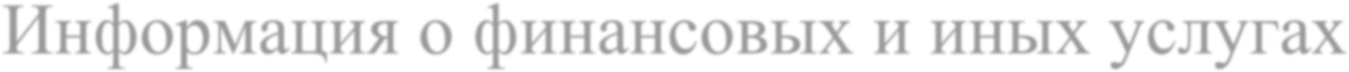 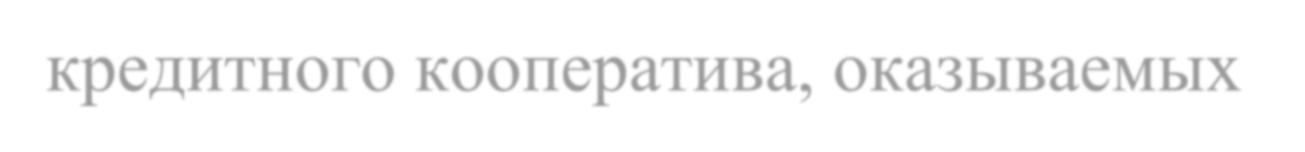 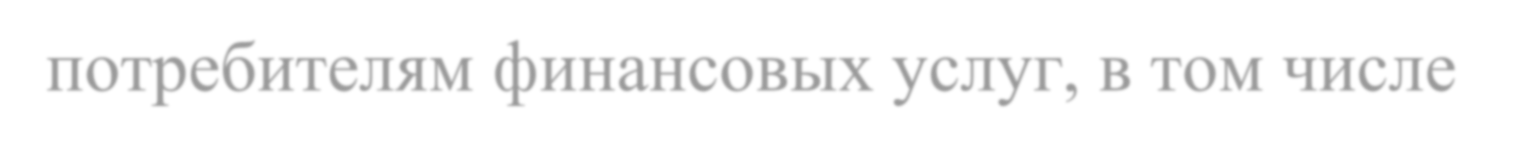 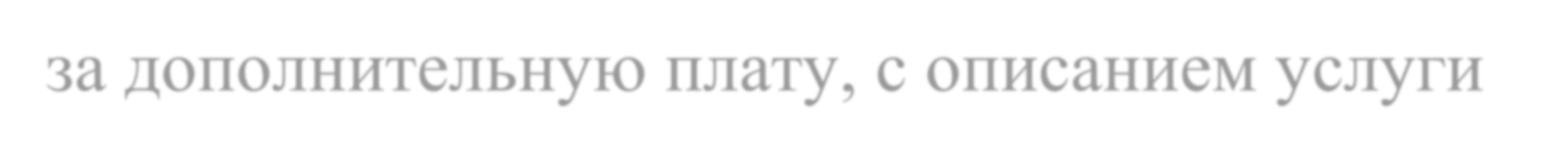 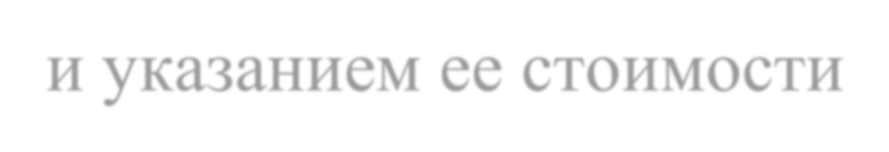                                                                                                      Председателем Правления Богуцким А.М.                                                                                                                       Утверждено приказом №2 ОД  от 09.01.2020г. 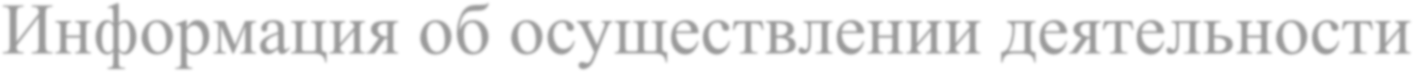 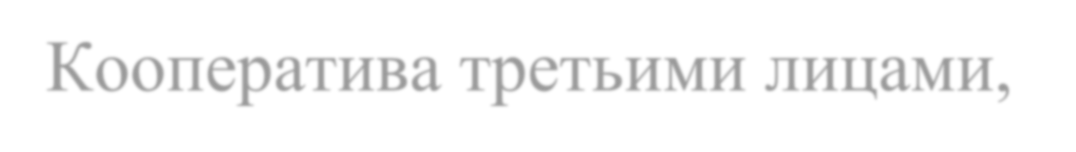 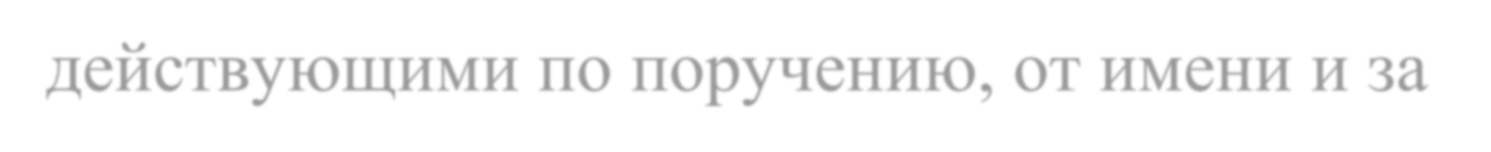 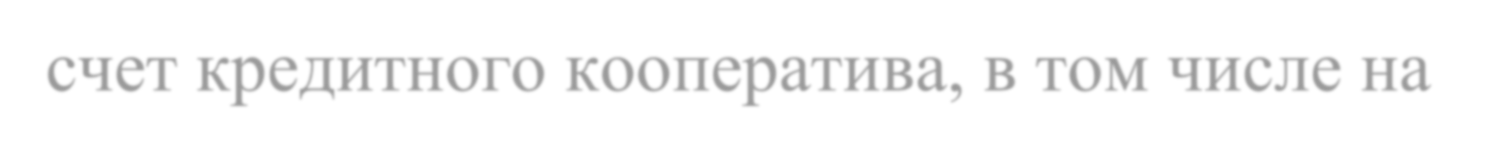 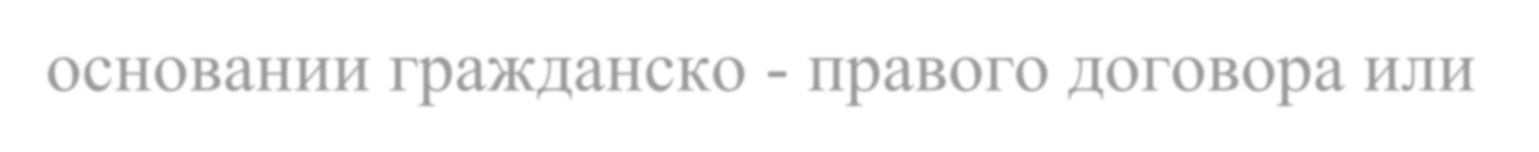 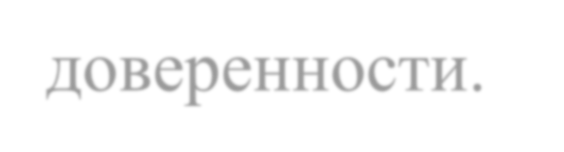 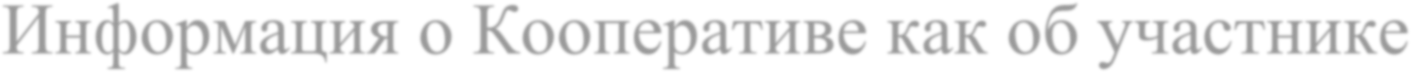 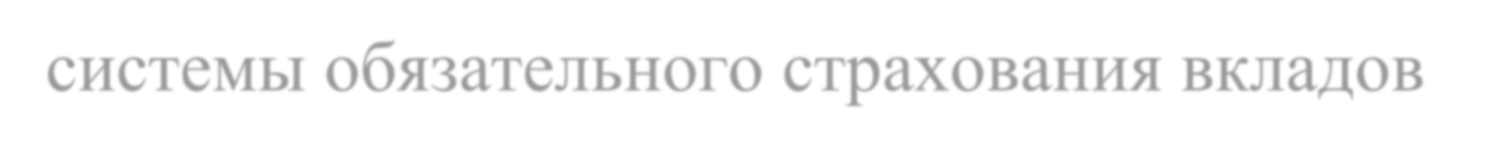 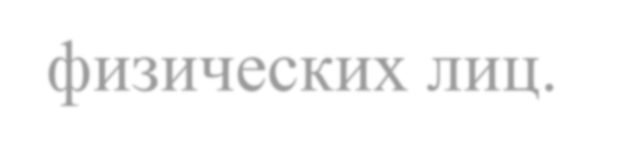                                                                                                                                                   Председателем Правления Богуцким А.М.Согласно Базовому стандарту защиты прав и интересов физических и юридических лиц - получателей финансовых услуг, оказываемых членами саморегулируемых организаций в сфере финансового рынка, объединяющих кредитные потребительские кооперативы, утв. Банком России 14.12.2017 г. и обязательному для исполнения всем Кооперативам, КПК необходимо предоставлять информацию о наличии при осуществлении деятельности третьими лицами, действующими по поручению, от имени и за счет кредитного кооператива, в том числе на основании гражданско - правого договора или доверенности. В составе информации о третьих лицах, действующих по поручению, от имени и за счет кредитного кооператива, в том числе на основании гражданско - правого договора или доверенности, должны быть указаны: полное наименование организации или фамилия, имя и отчество (при наличии) физического лица, место нахождения организации, контактный телефон, официальный сайт в информационно- телекоммуникационной сети «Интернет» (при наличии), содержание деятельности, осуществляемой третьим лицом, действующими по поручению, от имени и за счет кредитного кооператива, в том числе на основании гражданско - правого договора или доверенности.КПК информирует об отсутствии вышеуказанных третьих лиц, действующих по поручению, от имени и за счет кредитного кооператива, в том числе на основании гражданско - правого договора или доверенности.Также, Кооператив информирует Пайщиков о том, что он не является участником системы обязательного страхования вкладов физических лиц.                                                                                                                Утверждено приказом №2ОД от 09.01.2020 г. 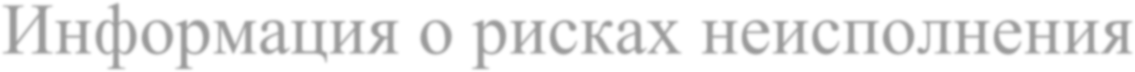 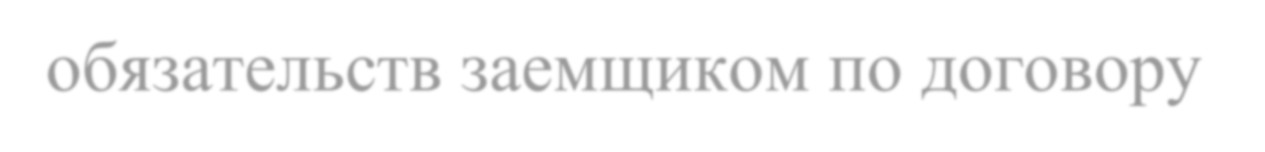 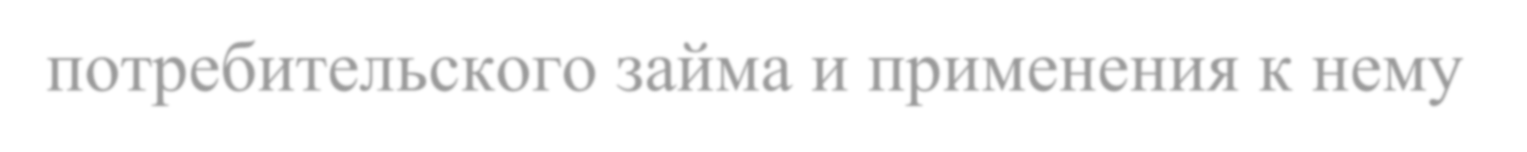 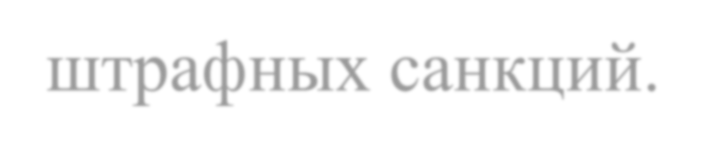                                                                                                                 Председателем Правления Богуцким А.М.Информация о рисках неисполнения обязательств заемщиком по договору потребительского займа и применения к нему штрафных санкций, в случае если общий размер платежей заемщика по всем имеющимся у заемщика на дату обращения к кредитору о предоставлении потребительского займа обязательствам будет превышать 50 (пятьдесят) процентов годового дохода заёмщика (при обращении члена кредитного кооператива (пайщика) о предоставлении потребительского займа в сумме, превышающей 100 000 тыс. рублей и более или в эквивалентной сумме в иностранной валюте)Риски заемщика - это риски, которые могут возникнуть у получателя финансовой услуги в связи с подписанием соответствующих договоров. Основные риски заемщика:риск включения в договор займа заведомо недействительных условий;Данный риск исключается по причине использования Кооперативом Общих и Индивидуальных условий договора займа, согласно Федеральному закону «О потребительском кредите (займе)» от 21.12.2013 №353-ФЗ.риск невыдачи займа;Данный риск исключается по причине одновременного подписания договора потребительского займа и приложений к нему и выдачей денежных средств наличными и безналичным переводом получателю финансовой услуги.риск неправильного учета платежей;Данный риск исключается по причине использования Кооперативом сертифицированного программного обеспечения, позволяющего без сбоев и ошибок корректно учитывать платежи и рассчитывать задолженность получателя финансовой услуги.риски утраты (повреждения) и отчуждения предмета залога;Кооператив не отчуждает самовольно предмет залога получателя финансовой услуги, все процедуры принудительного взыскания предметов залога осуществляются только органами Службы Судебных Приставов по исполнительному документу.риск досрочного востребования займа;Данный риск возможен только при злостном нарушении получателем финансовой услуги графика платежей, подписанного вместе с договором потребительского займа и уклонения выплаты задолженности.риск обращения взыскания на предмет залога;Данный риск возможен только при злостном нарушении получателем финансовой услуги графика платежей, подписанного вместе с договором потребительского займа и уклонения выплаты задолженности. Обращение взыскания происходит только органами Службы Судебных Приставов по исполнительному документу.риск неисполнения обязательств заемщиком по договору потребительского займа и применения к нему штрафных санкций, в случае если общий размер платежей заемщика по всем имеющимся у заемщика на дату обращения к кредитору о предоставлении потребительского займа обязательствам будет превышать 50 (пятьдесят) процентов годового дохода заёмщика (при обращении члена кредитного кооператива (пайщика) о предоставлении потребительского займа в сумме, превышающей 100 000 тыс. рублей и более или в эквивалентной сумме в иностранной валюте);Кооператив при подаче Пайщиком заявления на выдачу потребительского займа, а также при дальнейшей работе с Пайщиком тщательно оценивает финансовое состояние и деловую репутацию Пайщика, а также его финансовое положение на данный момент времени для минимизации вышеуказанного риска. Кооператив при достижении даты платежа напоминает Пайщику о наличии штрафных санкций, а также о риске неисполнении обязательств.Кооператив не злоупотребляет доверием своих получателей финансовых услуг и осуществляет свою деятельность в соответствии с законодательством Российской Федерации, чем минимизирует риски своих клиентов.Информация о возможном увеличении суммы расходов получателя финансовой услуги, по сравнению с ожидаемой суммой расходов, при несвоевременном исполнении обязательств по договору об оказании финансовой услуги и о применяемых к получателю финансовой услуги штрафных санкциях за нарушение обязательств по договору об оказании финансовой услуги:В соответствии со ст. 21 Федерального закона «О потребительском кредите (займе)» от 21.12.2013 и 353-ФЗ и п. 12 индивидуальных условий потребительского займа, Кредитный Потребительский Кооператив имеет право применять размер штрафных санкций за неисполнение или ненадлежащее исполнение заемщиком обязательств по возврату потребительского займа и (или) уплате процентов на сумму потребительского кредита (займа) не более двадцати процентов годовых.                                                                                                                     Утверждено приказом №2 ОД от 09.01.2020г.                                                                                                                     Председателем Правления Богуцким А.М.ИНФОРМАЦИЯ О ПРАВАХ ПОЛУЧАТЕЛЯ ФИНАНСОВОЙ УСЛУГИ ПРИ ОСУЩЕСТВЛЕНИИ ПРОЦЕДУРЫ ВЗЫСКАНИЯ ПРОСРОЧЕННОЙ ЗАДОЛЖЕННОСТИСогласно Федеральному закону «О защите прав и законных интересов физических лиц при осуществлении деятельности по возврату просроченной задолженности» (далее - №230-ФЗ), при осуществлении процедуры взыскания просроченной задолженности получатель финансовой услуги имеет право:В любой момент отказаться от заключенного соглашения с кредитором на иные способы взаимодействия (кроме указанных в ч. 1 статьи 4 №230-ФЗ (личные встречи, телефонные переговоры (непосредственное взаимодействие); телеграфные сообщения, текстовые, голосовые и иные сообщения, передаваемые по сетям электросвязи, в том числе подвижной радиотелефонной связи; почтовые отправления по месту жительства или месту пребывания должника), сообщив об этом кредитору и (или) лицу, действующему от его имени и (или) в его интересах, путем направления соответствующего уведомления через нотариуса или по почте заказным письмом с уведомлением о вручении или путем вручения под расписку. В случае получения такого уведомления кредитор и (или) лицо, действующее от его имени и (или) в его интересах, не вправе осуществлять направленное на возврат просроченной задолженности взаимодействие с должником способами, предусмотренными соглашением.В любое время отозвать согласие, указанное в пункте 1 части 5 №230-ФЗ (согласие должника на осуществление направленного на возврат его просроченной задолженности взаимодействия с третьим лицом), сообщив об этом кредитору или лицу, действующему от его имени и (или) в его интересах, которому дано соответствующее согласие, путем направления уведомления через нотариуса или по почте заказным письмом с уведомлением о вручении либо путем вручения заявления под расписку уполномоченному лицу кредитора или лицу, действующему от его имени и (или) в его интересах. В случае получения такого уведомления кредитор и (или) лицо, действующее от его имени и (или) в его интересах, не вправе осуществлять направленное на возврат просроченной задолженности взаимодействие с третьим лицом.Взаимодействовать с кредитором только если:это кредитор, в том числе новый кредитор, при переходе к нему прав требования;это лицо, действующее от имени и (или) в интересах кредитора, только в том случае, если оно является кредитной организацией или лицом, осуществляющим деятельность по возврату просроченной задолженности в качестве основного вида деятельности, включенным в государственный реестр.Недопущение в отношении себя направленных на возврат просроченной задолженности действий кредитора или лица, действующего от его имени и (или) в его интересах, связанных в том числе с:применением к должнику и иным лицам физической силы либо угрозой ее применения, угрозой убийством или причинения вреда здоровью;уничтожением или повреждением имущества либо угрозой таких уничтожения или повреждения;применением методов, опасных для жизни и здоровья людей;оказанием психологического давления на должника и иных лиц, использованием выражений и совершением иных действий, унижающих честь и достоинство должника и иных лиц;введением должника и иных лиц в заблуждение относительно:правовой природы и размера неисполненного обязательства, причин его неисполнения должником, сроков исполнения обязательства;передачи вопроса о возврате просроченной задолженности на рассмотрение суда, последствий неисполнения обязательства для должника и иных лиц, возможности применения к должнику мер административного и уголовно-процессуальноговоздействия и уголовного преследования;принадлежности кредитора или лица, действующего от его имени и (или) в его интересах, к органам государственной власти и органам местного самоуправления;любым другим неправомерным причинением вреда должнику и иным лицам или злоупотреблением правом.На непередачу кредитором или лицом, действующего от его имени и (или) в его интересах, третьим лицам сведений о себе и своей просроченной задолженности и ее взыскании и любые другие свои персональные данные, если иное не предусмотрено федеральным законом.На непривлечение двух и более лиц для осуществления от имени кредитора и (или) в его интересах направленного на возврат просроченной задолженности взаимодействия с должником способами, предусмотренными пунктами 1 и 2 части 1 статьи 4 №230-ФЗ.На использование способов взаимодействия с кредитором или лицом, действующего от его имени и (или) в его интересах, только в рамках действующего законодательства, а именно указанных в статье 4 №230-ФЗ.Неразглашение сведений о себе, просроченной задолженности и ее взыскании и любых других персональных данных должника неограниченному кругу лиц, в том числе путем размещения таких сведений в информационно-телекоммуникационной сети "Интернет" или в (на) жилом помещении, доме, любом другом здании, строении, сооружении, а также сообщение по месту работы должника не допускается.Недопущение направленных на возврат просроченной задолженности взаимодействий с собой как должником способами непосредственного взаимодействия (личные встречи, телефонные переговоры (непосредственное взаимодействие); телеграфные сообщения, текстовые, голосовые и иные сообщения, передаваемые по сетям электросвязи, в том числе подвижной радиотелефонной связи; почтовые отправления по месту жительства или месту пребывания должника) в случаях:со дня признания обоснованным заявления о признании гражданина банкротом и введения реструктуризации его долгов или признания должника банкротом;с момента получения документов, подтверждающих наличие оснований, свидетельствующих, что он:а) является лицом, лишенным дееспособности, ограниченным в дееспособности, в том числе по основаниям, предусмотренным пунктом 1 статьи 30 Гражданского кодекса Российской Федерации;б) находится на излечении в стационарном лечебном учреждении; в) является инвалидом первой группы;г) является несовершеннолетним лицом (кроме эмансипированного).Недопущение направленных на возврат просроченной задолженности взаимодействий с собой как должником способами непосредственного взаимодействия (личные встречи, телефонные переговоры (непосредственное взаимодействие):в рабочие дни в период с 22 до 8 часов и в выходные и нерабочие праздничные дни в период с 20 до 9 часов по местному времени по месту жительства или пребывания должника, известным кредитору и (или) лицу, действующему от его имени и (или) в его интересах;посредством личных встреч более одного раза в неделю;посредством телефонных переговоров: а) более одного раза в сутки;б) более двух раз в неделю; в) более восьми раз в месяц.Недопущение направленных на возврат просроченной задолженности взаимодействий с собой как должником способами телеграфных сообщений, текстовых, голосовых и иные сообщений, передаваемых по сетям электросвязи, в том числе подвижной радиотелефонной связи; почтовых отправлений по месту жительства или месту пребывания должника):в рабочие дни в период с 22 до 8 часов и в выходные и нерабочие праздничные дни в период с 20 до 9 часов по местному времени по месту жительства или пребывания должника, известному кредитору и (или) лицу, действующему от его имени и (или) в его интересах;общим числом:а) более двух раз в сутки;б) более четырех раз в неделю;в) более шестнадцати раз в месяц.На взаимодействие с собой на русском языке или на языке, на котором составлен договор или иной документ, на основании которого возникла просроченная задолженность.На возможность направления кредитору и (или) лицу, действующему от его имени и (или) в его интересах, заявления, касающегося взаимодействия с должником способами, предусмотренными пунктами 1 и 2 части 1 статьи 4 №230-ФЗ, с указанием на:осуществление взаимодействия только через указанного должником представителя;отказ от взаимодействия.и на возможность отменить свое вышеуказанное заявление путем уведомления об этом соответствующего  лица,  которому  было  направлено  указанное  заявление,  способом, предусмотренным договором (при его наличии), или путем направления уведомления по почте заказным письмом с уведомлением о вручении либо путем вручения уведомления под расписку.Получать ответы на свои обращения и заявления в установленные действующим законодательством сроки.Обращаться за защитой своих прав и законных интересов как должника в вышестоящие органы.                                                                                                                  Утверждено приказом № 2ОД от 09.01.2020 г. 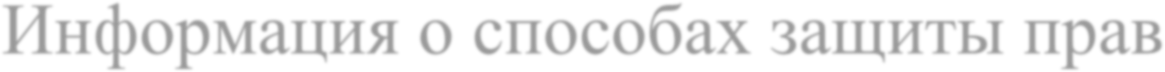 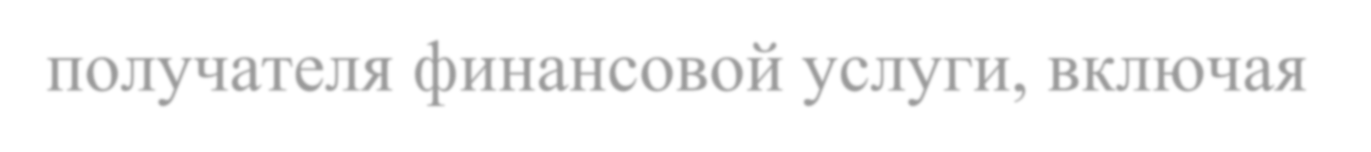 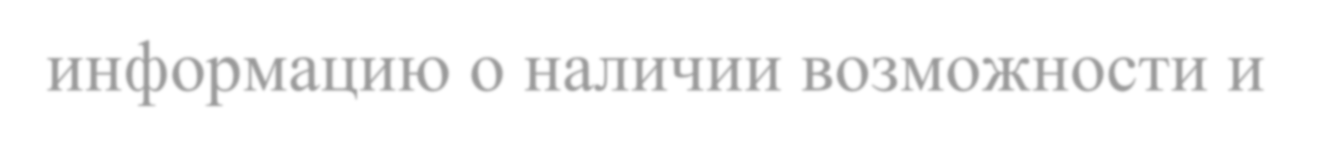 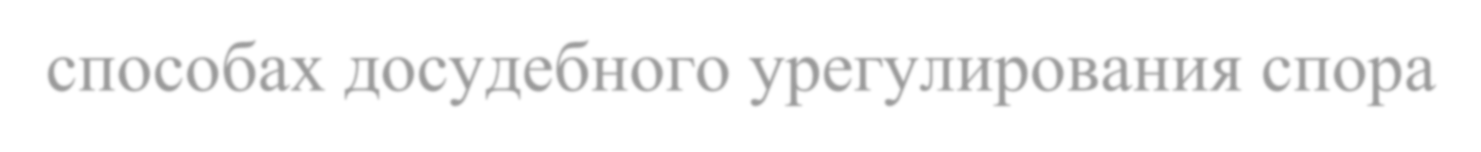                                                                                                                   Председателем Правления Богуцким А.М.Обратиться за защитой своих прав как получателя финансовой услуги при возникновении просроченной задолженности возможно:Центр телефонного обслуживания ФССП России: 8 800 250 39 32 (звонок бесплатный)Посредством обращения в электронном виде: http://fssprus.ru/form/Обратиться за защитой своих прав как получателя финансовой услуги возможно:В адрес Кооператива:посредством почтового отправления: 410038, г.Саратов, Симбирская 154а, офис 413.В адрес Банка России посредством почтового отправления: 107016, Москва, ул. Неглинная, д. 12При возникновении просроченной задолженности, должник имеет право обратиться в любое время в кредитный кооператив для решения вопроса о досудебном урегулировании спора с:заявлением либо обращением в свободной форме, согласно установленному образцу, утвержденном Председателем Правления Кооператива, с указанием причин возникновения просроченной задолженности и просьбой поиска возможности решения проблемы просроченной задолженности.Данные виды заявление возможно подать:лично в офисах Кооператива;посредством почтового отправления по адресу: 410038, г.Саратов, Симбирская 154а, офис 413.КПК «СБЕРКНИЖКА» гарантирует рассмотрение вышеуказанных заявлений и обращений в течение установленного действующим законодательства срока.                                                                                                                    Утверждено приказом №2 ОД от 09.01.2020г. 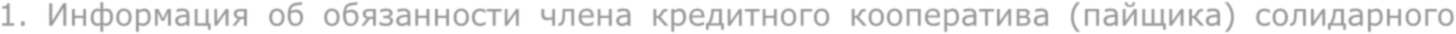 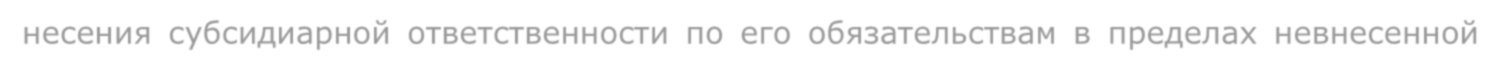 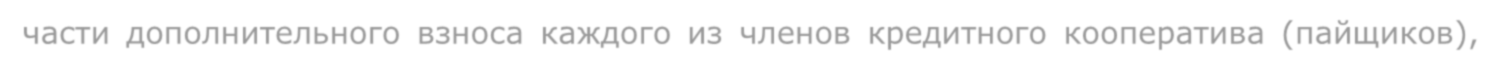 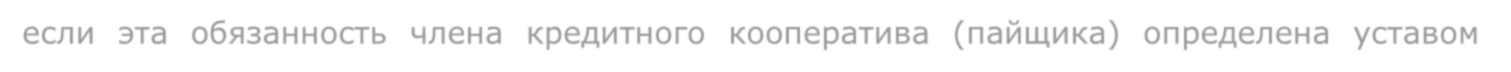 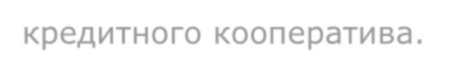 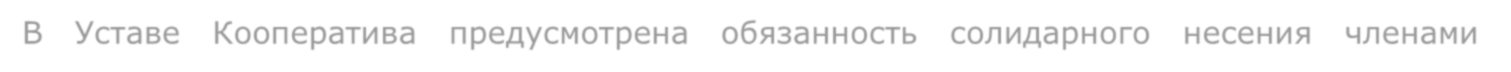 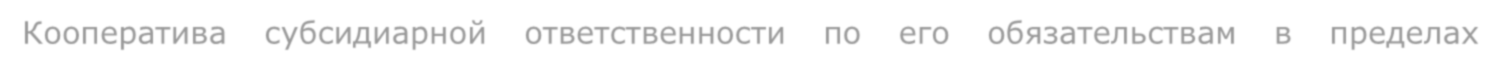 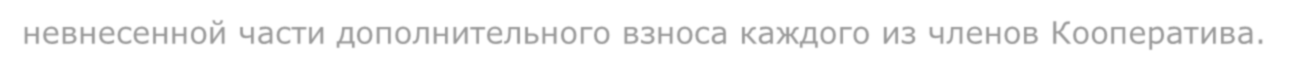 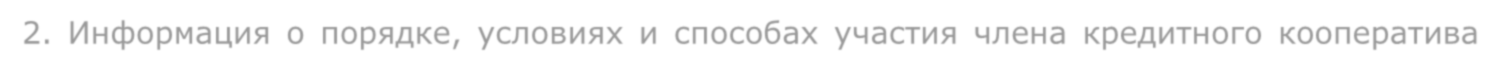 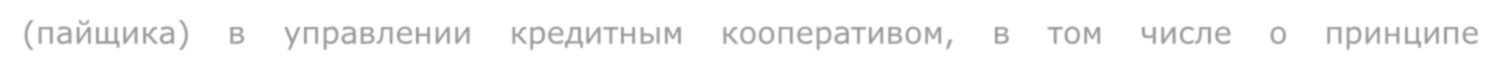 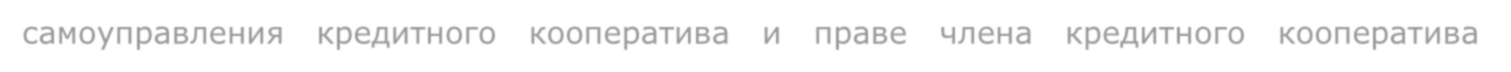 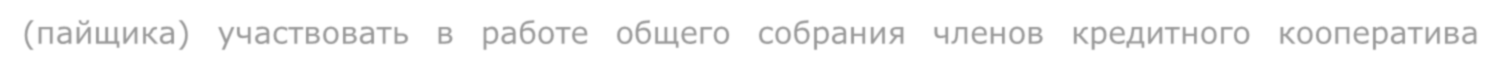 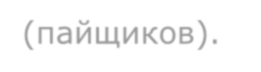 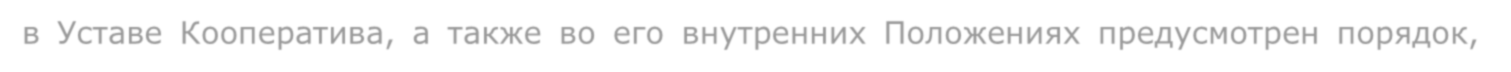 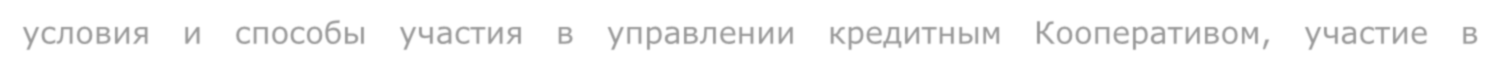 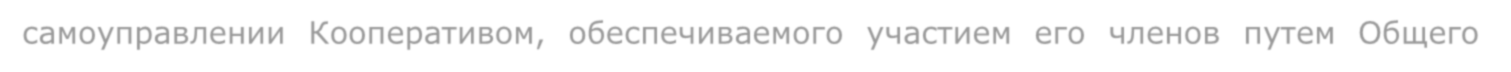 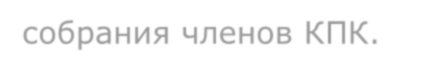 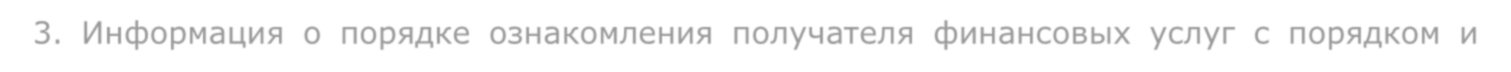 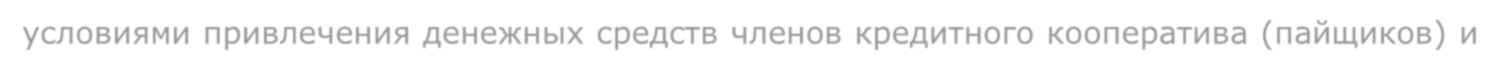 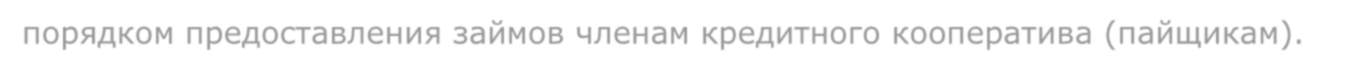 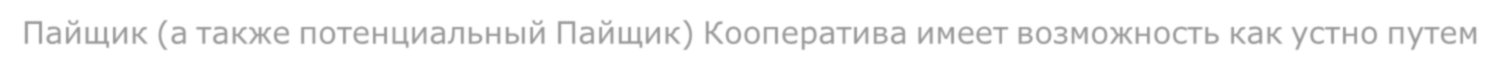 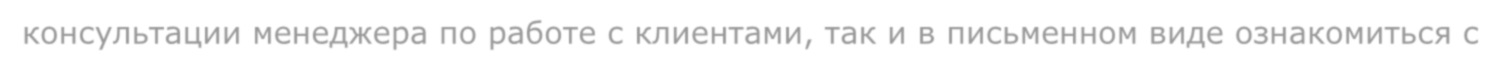 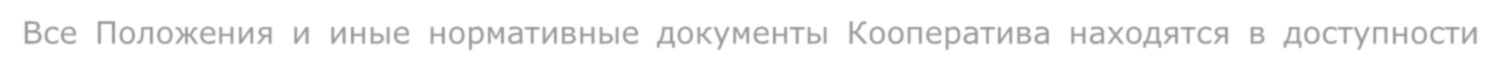 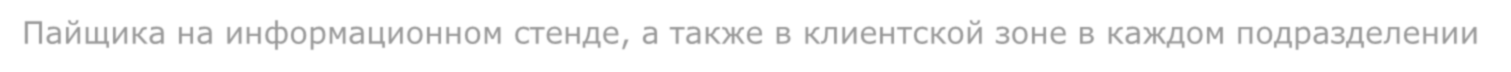 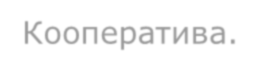                                                                                                                      Председателем Правления Богуцким А.М.16                                                                                                      Утверждено приказом № 2ОД от 09.01.2020 г. 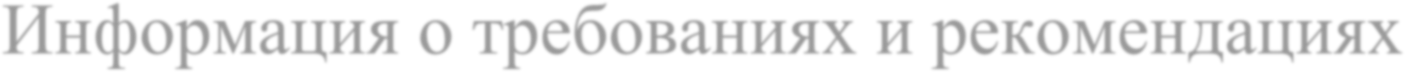 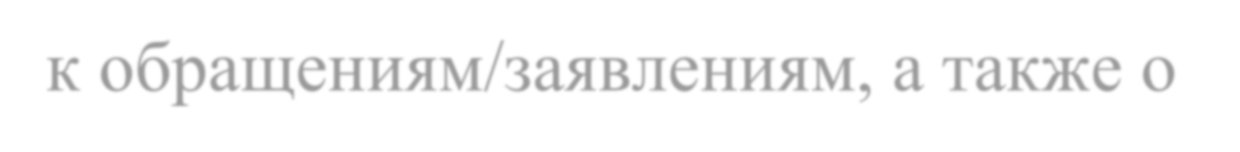 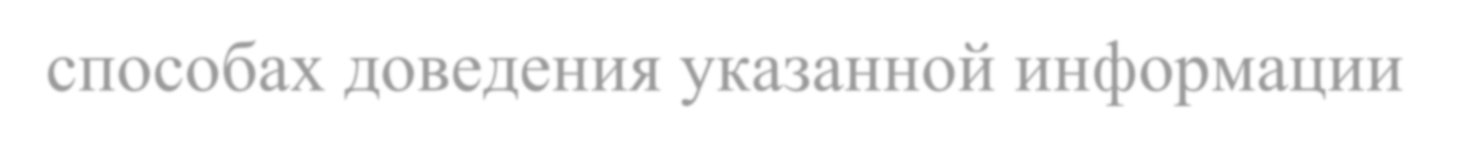 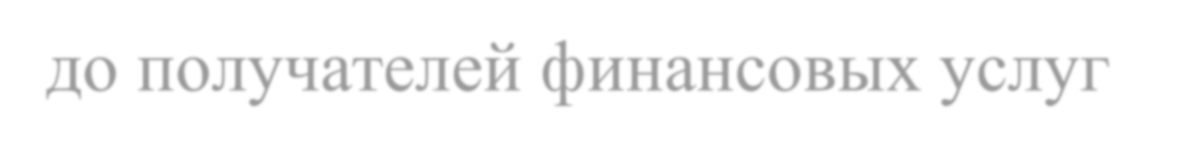                                                                                                        Председателем Правления Богуцким А.М.Информация о требованиях и рекомендациях к обращениям/заявлениям, а также о способах доведения указанной информации до получателей финансовых услуг представляет собой комплекс образцов заполненных документов с комментариями для удобства заполнения и исключения ошибок заполнения.Данные заполненные образцы, содержащие требования и рекомендации, доводятся до получателей финансовых услуг путем:- размещения в Обособленных подразделениях в местах, доступных для ознакомления с приложением пустых бланков для заполнения.От Ф.И.О. заявителя: 		 Реквизиты договора заявителя:  	                                                                     Адрес заявителя:  	 Паспортные данные заявителя: 	 указывается серия, номер паспорта, дата и место выдачиНомер телефона заявителя:  	указывается номер телефона заявителя для связиВариант ответа на заявление:  	указываются варианты: по адресу проживания, по эл. почте, лично в офисе Председателю Правления КПК «СБЕРКНИЖКА» Богуцкому Антону Михайловичуданный раздел заполняется регистратором обращений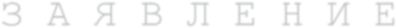 Прошу:	здесь	указывается	суть	заявления,	требование,	просьбаПеречень прилагаемых документов: сюда вписываются документы по порядку, прилагаемые к заявлению.Подпись заявителя  	Дата « 	» 	20___ г.От Ф.И.О. обращающегося: 	  Реквизиты договора обращающегося:  	                                                              Адрес обращающегося:  	 Паспортные данные обращающегося: 	указывается серия, номер паспорта, дата и место выдачи Номер телефона обращающегося:  	указывается номер телефона для связиВариант ответа на заявление:  	___________________________________________________указываются варианты: по адресу проживания, по эл. почте, лично в офисеПредседателю Правления КПК «СБЕРКНИЖКА» Богуцкому Антону Михайловичуданный раздел заполняется регистратором обращений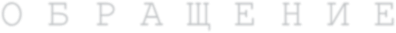 Прошу:	здесь	указывается	суть	обращенияПеречень прилагаемых документов:сюда вписываются документы по порядку, прилагаемые к обращению.Подпись обращающегося  	Дата « 	» 	20__ г.Перечень предоставляемых услугУсловия и сроки оказания услугОказание	консультационных	и информационных услуг.По требованию, бесплатно.Осуществление консультации и обратная связь по горячей линии                               8 800 100-19-40.По требованию, бесплатно.Рассмотрение	заявки	на	получение финансовой услуги.В течение 15 минут. Бесплатно.Предоставление займа от 1 000 рублейдо 30 000 рублей без залога.Срок займа 30 дней. Начисление процентов с первого дня займа в размере 0.7% в день (21%/месяц;256%/год).Предусмотрено досрочное погашение.Займ предоставляется в рублях. Штрафные санкции не более 20% годовых.Предоставление займа свыше 30 000 рублей без залога.Срок займа от 1 до 30 дней. Процент начисляется в размере 2.9% в месяц (35%/год). Предусмотрено досрочное погашение. Займ предоставляется в рублях. Штрафныесанкции не более 20% годовых.Прием заявок на потребительский займ, заключение договоров	на предоставление финансовой услуги,дополнительных приложений к договору.Бесплатно.Расчетно - кассовое обслуживание.Бесплатно.Прием	платежей	по	потребительским займам.Бесплатно.Предоставление	заверенныхКооперативом копий документов из дела получателя финансовых услугБесплатно.Предоставление информации на сайте КооперативаБесплатно.Предоставление заверенных копий Общих условий предоставления потребительского займа, информации об условиях	предоставленияпотребительского       займа,       прочихБесплатно.документов для получателя финансовых услугИнформирование и консультация, поиск ответов на вопросы, обратная связь, заявка на потребительский займ,калькулятор по займам.Бесплатно.Предоставление услуги по приему личных сбережений Кооперативом у Пайщика, регистрация ПайщикаКооператива, выдача свидетельства о членстве.Бесплатно.Прием взносов Кооперативом у Пайщика при вступлении в Кооператив.Размер	обязательного	вступительного (регистрационного) взноса составляет:для физических лиц – 100 руб.Размер	обязательного	паевого	взноса составляет:для физических лиц – 1000 руб.Досрочное расторжение договора передачи личных сбережений Пайщиком Кооператива, подача заявление наполучение потребительского займа.Бесплатно.